…………………………………………….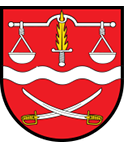 data wpływu
do Starostwa Powiatowego w Siedlcach
Załącznik nr 1 do Regulaminu 
konkursu na „Powiatowy Wieniec Dożynkowy” 
Formularz zgłoszeniowy
Nazwa miejscowości oraz gminy, z której pochodzi wieniec dożynkowy:.………………………………………………………………………………………………….....Pełna nazwa organizacji działającej we wsi będącej wykonawcą wieńca wraz ze składem osobowym delegacji:………………………………………………………………………………………………………………………………………………………………………………………………………………………………………………………………………………………………………………Imię i nazwisko, adres oraz telefon osoby reprezentującej grupę wieńcową……………………………………………………………………………………………………..Krótki opis instytucji/organizacji oraz przygotowywanego wieńca.……………………………………………………………………………………………………..……………………………………………………………………………………………………..……………………………………………………………………………………………………..……………………………………………………………………………………………………..OświadczenieWyrażam zgodę na przetwarzanie moich danych osobowych zgodnie z ustawą z dnia 10 maja 2018 r. o ochronie danych osobowych (Dz. U. z 2018 poz. 1000) oraz utrzymanych w mocy przepisów ustawy z dnia 29 sierpnia 1997 r. o ochronie danych osobowych (Dz. U. z 2016 r. poz. 922 z późn. zm.) przez Organizatora dla celów związanych z przeprowadzaniem 
i rozstrzygnięciem konkursu zgodnie z regulaminem.Oświadczam, że zapoznałem/am się z treścią i przyjmuję warunki określone w Regulaminie Konkursu na wieniec dożynkowy.Oświadczam, że jestem, pełnoletni/a i nieograniczony/a w zdolności do czynności prawnych oraz, że zapoznałem/am 
się z powyższą treścią i w pełni ją rozumiem.………………………..						……………………………..      Miejscowość/data							     podpis osoby zgłaszającej